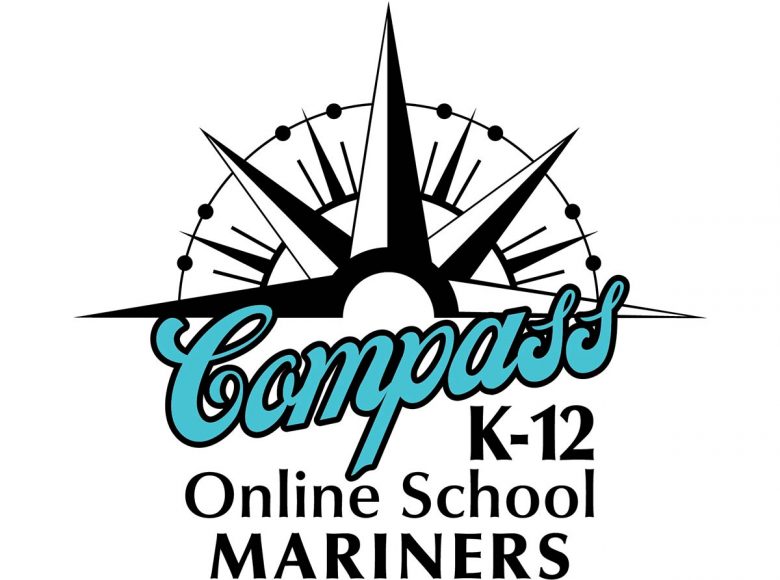 2021-22 School Supply ListDistrict issued ChromebookDistrict issued stylus pen Two single subject notebooksPencilsPack of markers or crayons